Lynx Purple Cereal Rat & Mouse KillerIE/BPA 70145Revision date	15-Jan-2019 1. IDENTIFICATION OF THE SUBSTANCE / PREPARATION AND THE COMPANY 	Product name	Lynx Purple Cereal Rat & Mouse KillerCompany	Servem Limited	Maxboley, Duncormick, Co. Wexford, IrelandTelephone	Tel +353 51 563530Fax	Fax +353 51 563531Emergency telephone Tel + 353 51 563530Intended use	Ready for use rodenticide containing 50 ppm brodifacoum.  2 HAZARDSIDENTIFICATION. 	  2.1 Classification of the substance or mixture   Classification according to Regulation (EC) No 1272/2008   Repr. 1B H360D May damage the unborn child.   STOT RE 2 H373 May cause damage to the blood through prolonged or repeated exposure.   2.2 Label elements   Labelling according to Regulation (EC) No 1272/2008  The product is classified and labelled according to the CLP regulation.  Hazard pictograms  GHS08 				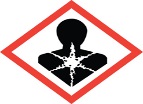  Signal word Danger - Hazard-determining components of labelling: Brodifacoum- Hazard statements H360D May damage the unborn child. H373 May cause damage to organs (blood) through prolonged or repeated exposure. - Precautionary statements P280 Wear protective gloves. P260 Do not breath dust P201 Obtain special instructions before use. P202 Do not handle until all safety precautions have been read and understood. P308+P313 IF exposed or concerned: Get medical advice/attention. P314 Get medical advice/attention if you feel unwell. P405 Store locked up. P501 Dispose of contents/container according to local regulations 3 . COMPOSITION / INFORMATION ON INGREDIENTS. 	Hazardous ingredientsConc.	CASBrodifacoum	0-0.5%	56073-10-0EINECS 259-980-5Symbols/Risk phrasesT+; R27/28 T; R48/24/25 N; R50/53propane-1,2-diol	1-10%	57-55-6	200-338-0Whole Wheat Grain	90-100%2-Chloracetamide	0-0.5% 	79-07-2201-174-2Repr Cat 3; R62 T; R25 R43 4. FIRST AID MEASURES 	Skin contact	May cause skin irritation in susceptible persons. Remove contaminated clothing. Wash off immediately with plenty of soap and water. If irritation persists obtain medical attention.Contaminated clothing should be washed and dried before re-use.Eye contact	May cause irritation to eyes. Seek medical attention if irritation or symptoms persist. Wash with water.Inhalation	Unlikely to present an inhalation hazard unless excessive dust is present. Move the exposed person to fresh air. Obtain medical advice immediately.Ingestion	If swallowed, seek medical advice immediately and show this container or label.General information	In case of accident or if you feel unwell, seek medical advice immediately (show the label where possible). ADVICE FOR DOCTORS: Brodifacoum is an indirect anti coagulant. Phytomenadione, Vitamin K1, is antidotal. Determine prothrombin time not less than 18 hours after consumption. If elevated, administer Vitamin K1 until prothrombin time normalises. Continue determination of prothrombin time for two weeks after withdrawal of antidote and resume treatment if elevation occurs in that time. 5. FIRE FIGHTING MEASURES 	Extinguishing media	Keep fire exposed containers cool by spraying with water if exposed to fire. Carbon dioxide (CO2) Alcohol resistant foam. Dry chemical. Use extinguishing media appropriate to the surrounding fire conditions.Do NOT use ... Do not use water jets.Protective equipment	In the event of fire. Wear: Self-contained breathing apparatus. Suitable gloves and boots. 6. ACCIDENTAL RELEASE MEASURES 	Personal precautions	Wear suitable protective clothing, gloves and eye/face protection. See section 8. Environmental precautions	Prevent further leakage or spillage, if safe to do so.Clean up methods	Transfer to a suitably labelled container. Subsequently, wash the contaminated area with water, taking care to prevent the washings entering sewers or drains. 7. HANDLING AND STORAGE 	Handling	Avoid contact with eyes and skin. Avoid formation of dust. Do not smoke eat or drink while handling this product. Always use good personal hygiene procedures when handling chemicals. Wash hands and face before eating, drinking or smoking.. Read the label before use. Unlikely to produce much dust as the product is a low dust whole wheat grain.Storage	Keep in a cool, dry, well ventilated area. Keep out of the reach of children. Keep away from food and animal feedstuffs. Keep away from oxidising agents.Specific use	Ready for use rodenticide containing 50 ppm brodifacoum.  8. EXPOSURE CONTROLS / PERSONAL PROTECTION 	Exposure limitspropane-1,2-diol(Propane-1,2-diol particulates)WEL 8-hr limit ppm: - WEL 15 min limit ppm: -WEL 8-hr limit mg/m3: 10 WEL 15 min limit mg/m3: -propane-1,2-diol(Propane-1,2-diol total vapour and particulates)WEL 8-hr limit ppm: 150 WEL 15 min limit ppm: -WEL 8-hr limit mg/m3: 474 WEL 15 min limit mg/m3: -Whole Wheat Grain	WEL 8-hr limit ppm:WEL 15 min limit ppm:WEL 8-hr limit mg/m3: 10 (grain dust) WEL 15 min limit mg/m3: 30 (grain dust)Respiratory protection	Unlikely to present an inhalation hazard unless excessive dust is present. If levels approach the WEL, then suitable  approved respiratory protection should be worn.Hand protection	Impervious gloves.Eye protection	Tight fitting goggles if exposed to excessive dust. Protective equipment	Impervious clothing. Boots. 9. PHYSICAL AND CHEMICAL PROPERTIES 	Description	Solid.Colour	Red.Odour	Slight. 10. STABILITY AND REACTIVITY 	Stability	Stable under normal conditions. Conditions to avoid	Heat, sparks and open flames. Materials to avoid	Oxidising agents.Hazardous decomposition productsCombustion or thermal decomposition will produce toxic and irritant fumes. 11. TOXICOLOGICAL INFORMATION 	Toxicological informationBrodifacoum	Dermal Rat LD50 = 7.48 mg/lOral Rat LD50 = 0.27 mg/lAcute toxicity	ORL RAT LD50 approx 6/Kg (calculated).Corrosivity	No irritation expected.Sensitization	Grain dust is a respiratory sensitiser causing asthma. As the product is a low dust whole wheat grain, it is unlikely to create sufficient dust to cause any problems. Contains chloracetamide, may produce an allergic reaction.Mutagenic effects	No evidence to suggest anticoagulant rodenticides are mutagenic. Carcinogenic effects	No evidence to suggest anticoagulant rodenticides are carcinogenic.Ecotoxicity	As the product contains 50ppm brodifacoum, unlikely to be hazardous to aquatic life. Harmful to wildlife. Read All Precautions before use.Brodifacoum	Algae EC50/72h = 0.04 mg/lDaphnia EC50/48h = 0.25 mg/l Rainbow trout LC50/96h = 0.042 mg/l 13. DISPOSAL CONSIDERATIONS 	General information	Dispose of in compliance with all local and national regulations.Disposal of packaging	Empty containers can be sent to landfill after cleaning, if in compliance with local and national regulations. 14. TRANSPORT INFORMATION 	Further information	Not classified as dangerous for transport. 15. REGULATORY INFORMATION 	Labelling	Covered by the Control of Pesticides Regulations (1986).  It has been labelled in accordance with those regulations.Safety phrases	P14 - Safety data sheet available for professional user on request.Statutory Conditions relating to use Avoid all contact by mouth. Prevent access to bait by children, birds and non-target animals, particularly dogs, cats, pigs and poultry. Do not place bait where food, feed, or water could become contaminated(except when used in sewers). Search for and remove rodent bodies at frequent intervals during treatment, ideally at each bait inspection, (unless used in sewers). Collect and dispose of the remains of bait and any remaining rodent bodies after treatment (unless used in sewers). You must ensure that you comply with legislation regarding the correct disposal of waste. You must ensure that you comply with legislation regarding the correct disposal of waste. This product contains substances which are known to be hazardous to the environment. Do not contaminate waterbodies or watercourses with chemicals or the used container. Harmful to wildlife. READ ALL PRECAUTIONS BEFORE USE.Text of risk phrases in Section 3.R25 - Toxic if swallowed.R27/28 - Very toxic in contact with skin and if swallowed. R43 - May cause sensitisation by skin contact.R48/24/25 - Toxic: danger of serious damage to health by prolonged exposure in contact with skin and if swallowed.R50/53 - Very toxic to aquatic organisms, may cause long-term adverse effects in the aquatic environment.R62 - Possible risk of impaired fertility.Restricted use	Ready for use rodenticide containing 50 ppm brodifacoum. Users of this product are obliged to advise owners or residents of treatment sites, in writing, exactly where this product is placed. Premise owners and residents must be advised that Vertox baits contain the anticoagulant brodifacoum.  The antidote is Vitamin K1. Premise owners and residents must be further advised to prevent access to the bait by children and domestic animals particularly dogs and birds.Data sources	Raw material suppliers Safety Data Sheets. EH40 CHIP 2009